Fiche pratique n° 15 : « La classification des questions »A. La classification des questions.Raphaël propose, à l'intention des élèves du primaire et du secondaire, une classification des relations entre les questions et les réponses.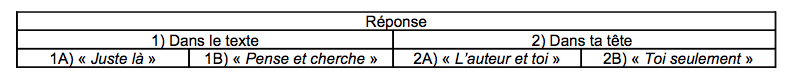 L'auteur veut, à l'aide de cette stratégie, sensibiliser les élèves au fait que la réponse à une question n'est pas toujours donnée explicitement dans une phrase du texte. Raphaël suggère d'initier les élèves en commençant par élaborer deux catégories de réponses:1) les réponses qui se trouvent « Dans le texte », 2) les réponses qui proviennent « De la tête du lecteur ».Pour amener les élèves plus jeunes à établir plus facilement cette distinction, l'enseignant peut écrire au tableau un court texte.« Pierre a placé un pot de jus d'orange sur la table. Il est retourné à la cuisine. Il est revenu ensuite avec de la confiture de fraises et du beurre. Puis il a apporté des tranches de pain grillées. »L'enseignant demandera alors aux élèves de répondre à la question suivante: «Qui a apporté un pot de jus d'orange sur la table?». Les élèves n'auront aucune difficulté à trouver la réponse à cette question. L'enseignant invitera un élève à venir au tableau indiquer du doigt l'endroit où la réponse est écrite dans le texte.L'enseignant demandera alors aux élèves: «De quel repas s'agit-il dans le texte?». La ré- ponse à cette deuxième question ne devrait pas non plus poser de difficultés aux élèves. Ces der- niers répondront probablement «le petit déjeuner». L'enseignant demandera de nouveau à un élève de venir indiquer dans le texte l'endroit où il a trouvé la réponse. Les élèves se rendront alors compte que la réponse n'est pas écrite dans le texte.L'enseignant profitera de cette occasion pour faire réfléchir les élèves sur la démarche qu'ils ont effectuée pour trouver leur réponse. Il leur demandera comment ils savent que la réponse est: «le petit déjeuner». Les élèves diront probablement que le jus d'orange, la confiture et le pain grillé sont des aliments qu'ils ont l'habitude de manger au petit déjeuner. L'enseignant pourra alors leur expliquer: «Vous avez utilisé une bonne source d'information pour trouver la réponse, c'est-à- dire votre expérience. Parfois quand vous cherchez une réponse à une question, il est utile de penser à l'information que vous avez dans la tête.»Une fois cette première distinction établie entre les réponses qui se trouvent dans le texte et les réponses qui proviennent de la tête du lecteur, il s'agit de préciser plus à fond chacune des caté- gories. La catégorie réponse dans le texte peut être divisée en deux sous-catégories :1-A) « Juste là ». La réponse se retrouve dans une seule phrase du texte.1-B) « Pense et cherche ». La réponse est dans le texte, mais il faut la chercher dans plu- sieurs phrases.Pour sensibiliser les élèves à la distinction entre ces deux sous-catégories, l'enseignant pourra revenir sur le texte présenté précédemment et demander aux élèves de nommer tout ce que Pierre a apporté sur la table pour le repas. Les élèves répondront: «du jus d'orange, du beurre, de la confiture, du pain grillé». Le dialogue entre l'enseignant et les élèves pourra ressembler ensuite au suivant:Enseignant: Avez-vous trouvé toute l'information dans la même phrase? Élèves : Non. Enseignant: Où l'avez-vous trouvée? Élève 1 : Au début du texte.Élève 2 : À la fin du texte Élève 3 : Dans tout le texte. Enseignant: C'est exact. L'information se trouve à plusieurs endroits dans le texte. Pour donner une réponse complète, vous avez dû rassembler plusieurs éléments. Parfois on peut trouver la réponse à la question dans une seule phrase, mais souvent on a besoin de chercher les éléments dans plusieurs phrases et de rassembler ainsi l'information pour obtenir une réponse complète.Une fois la distinction établie entre les sous-catégories « Juste là » et « Pense et cherche », il reste à préciser la catégorie : « Réponse dans ta tête ». Celle-ci peut également être divisée en deux sous-catégories :2-A)  « L'auteur et toi ». Combiner ce que tu sais et ce que l'auteur dit. 2-B)  « Toi seulement ». Utiliser tes propres connaissances. Pour distinguer ces deux types de question, il s'agit de se demander : « A-t-on besoin de lire le texte pour répondre à la question? ». Par exemple, pour répondre à la question: «De quel repas s'agit-il dans le texte?», il faut comprendre le texte et utiliser ses propres connaissances. Par contre, pour répondre à une question comme: «Quel repas prend-on le matin?», seules nos connaissances sont nécessaires.De façon générale, avant la lecture d'un texte, l'enseignant posera des questions du type : « Toi seulement » puisqu'il veut sensibiliser les élèves à ce qu'ils savent déjà sur le sujet du texte à lire. Au cours de la lecture, l'enseignant choisira habituellement des questions de types : « Juste là » et « Pense et cherche » avec prédominance de la catégorie « Pense et cherche ». Après la lecture, l'enseignant insistera sur les questions : « Toi seulement » et « L'auteur et toi » afin d'aider les élèves à intégrer les informations contenues dans le texte à leurs connaissances.Signalons que pour les questions « Juste là », il y a peu de divergence à prévoir entre les réponses. Plus on progresse vers les autres types de question, plus les réponses risquent d'être divergentes parce que les sources d'information deviennent plus variées.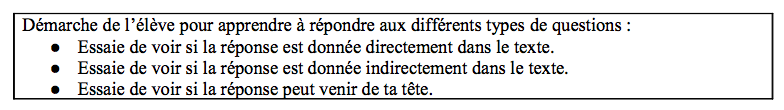 B. Le questionnement réciproqueS'appuyant sur des études qui montrent qu'on apprend plus en posant des questions qu'en répondant à des questions, certains auteurs ont proposé des techniques de questionnement réciproque. Après la lecture d'un paragraphe, l'élève pose une question, puis l'enseignant en pose une et ainsi de suite.Dans ce type d'activité, l'enseignant mène un dialogue sur un texte que les élèves ont lu silencieusement auparavant. L'originalité de cette technique réside dans le fait que tous les participants partagent les mêmes objectifs et que chacun assume à son tour le rôle de l'enseignant.Les objectifs communs qui guident la lecture sont: faire des prédictions, générer des questions, résumer et clarifier le texte.•Faire des prédictions consiste à anticiper ce qui viendra ensuite dans le texte. Pour ce faire, les élèves doivent activer leurs connaissances. Dans l'exemple ci-dessus, l'enseignant a suscité les connaissances des élèves sur les créatures que l'on rencontre au fond des mers et qui pourraient être décrites dans la suite du texte. Les élèves ont main- tenant un objectif pour poursuivre leur lecture, c'est-à-dire la vérification de leur anticipation.•Poser des questions permet aux élèves de découvrir graduellement ce qui fait l'essentiel d'une bonne question. Dans l'extrait précédent, l'enseignant accepte la question littérale de l'élève, mais lorsque vient son tour, il donne un modèle de question de niveau plus élevé.•Résumer un texte est une bonne façon d'intégrer l'information qu'il fournit. Dans l'exemple précédent, les élèves réussissent conjointement à identifier les éléments les plus importants du paragraphe.•Clarifier un texte permet aux élèves de porter attention aux éléments qui peuvent le rendre difficile à comprendre. Ceci est particulièrement important pour les élèves qui ne réalisent pas quand ils comprennent ou quand ils ne comprennent pas un texte.L'enseignement réciproque repose donc sur l'interaction entre l'enseignant et les élèves. Le fait de poser des questions amène les élèves à participer activement à leur compréhension du texte.« Caroline et Sandra ont rangé les valises dans le coffre, puis elles ont pris l'autoroute jusqu'à La Rochelle. Une fois arrivées à l'hôtel, elles ont déposé les bagages dans leur chambre et très vite elles sont parties se baigner avant la marée basse. L'eau était très bonne. Ce soir, elles iront manger au restaurant. »Où sont rangées les valises? ......................................................... Comment Caroline et Sandra sont-elles allées à La Rochelle? ......................................... Où vont-elles dormir ? ................................................................ Où sont-elles allées se baigner? .............................................. Pourquoi se dépêchent-elles d'aller se baigner ?...................................Comment était l'eau? ....................................................Où iront-elles manger ce soir? .......................................................................En quelle saison se baigne-t-on à la mer ? .....................................................................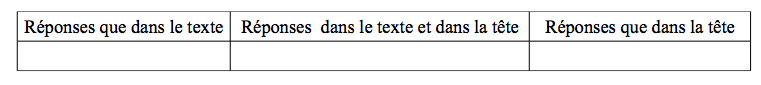 La compréhension en lecture (Jocelyne Giasson- 2000 )